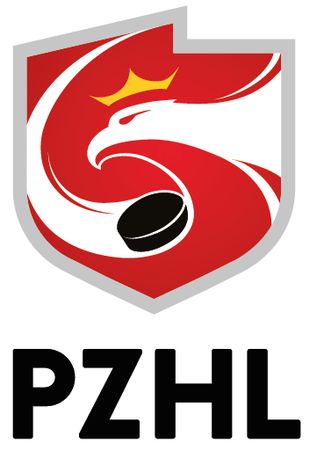 TERMINARZ ROZGRYWEK 
 I Ligi
SEZON 2017/2018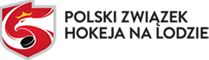 Terminarz rozgrywek I Ligi 
Sezon: 2017/2018NESTA MIRES ToruńZAGŁĘBIE SosnowiecHOKEJ Poznań UKH Dębica                        SMS PZHL U181928 KTH KrynicaMMKS PODHALE Nowy TargGKS STOCZNIOWIEC Gdańsk1. Runda – sezon zasadniczy23 września 2017 – Sobota (1 kolejka) 
1. *GKS STOCZNIOWIEC Gdańsk		– NESTA MIRES Toruń  
    * Mecz przełożony z dnia 30 września 2017 r.24 września 2017 – Niedziela (2 kolejka) 
5. *GKS STOCZNIOWIEC Gdańsk		– NESTA MIRES Toruń    * Mecz przełożony z dnia 1 października 2017 r.
  30 września 2017 – Sobota (1 kolejka) 
1. *GKS STOCZNIOWIEC Gdańsk		– NESTA MIRES Toruń
2. ZAGŁĘBIE Sosnowiec			– MMKS PODHALE Nowy Targ      
3. HOKEJ Poznań				– 1928 KTH Krynica4. UKH Dębica					– SMS PZHL U18 Katowice
    * Mecz przełożony na dzień 23 września 2017 r.1 października 2017 – Niedziela (2 kolejka) 
5. *GKS STOCZNIOWIEC Gdańsk		– NESTA MIRES Toruń
6. ZAGŁĘBIE Sosnowiec			– MMKS PODHALE Nowy Targ      
7. HOKEJ Poznań				– 1928 KTH Krynica8. UKH Dębica					– SMS PZHL U18 Katowice
    * Mecz przełożony na dzień 24 września 2017 r.7 października 2017 – Sobota (3 kolejka) 
9. SMS PZHL U18 Katowice			– GKS STOCZNIOWIEC Gdańsk
10. 1928 KTH Krynica				– UKH Dębica	  
11. MMKS PODHALE Nowy Targ       		– HOKEJ Poznań  12. NESTA MIRES Toruń                   		– ZAGŁĘBIE Sosnowiec8 października 2017 – Niedziela (4 kolejka) 
13. SMS PZHL U18 Katowice			– GKS STOCZNIOWIEC Gdańsk
14. 1928 KTH Krynica				– UKH Dębica	  
15. MMKS PODHALE Nowy Targ        	– HOKEJ Poznań  16. NESTA MIRES Toruń                   		– ZAGŁĘBIE Sosnowiec
  21 października 2017 – Sobota (5 kolejka)  
17. ZAGŁĘBIE Sosnowiec 			– GKS STOCZNIOWIEC Gdańsk
18. HOKEJ Poznań				– NESTA MIRES Toruń                                        
19. UKH Dębica 				– MMKS PODHALE Nowy Targ       20. SMS PZHL U18 Katowice			– 1928 KTH Krynica22 października 2017 – Niedziela (6 kolejka)  
21. ZAGŁĘBIE Sosnowiec 			– GKS STOCZNIOWIEC Gdańsk
22. HOKEJ Poznań				– NESTA MIRES Toruń                                        
23. UKH Dębica 				– MMKS PODHALE Nowy Targ       24. SMS PZHL U18 Katowice			– 1928 KTH Krynica
28 października 2017 – Sobota (7 kolejka)  
25. GKS STOCZNIOWIEC Gdańsk		– 1928 KTH Krynica
26. MMKS PODHALE Nowy Targ      		– SMS PZHL U18 Katowice	                                                             
27. NESTA MIRES Toruń 			– UKH Dębica  28. ZAGŁĘBIE Sosnowiec			– HOKEJ Poznań  29 października 2017 – Niedziela (8 kolejka)  
29. GKS STOCZNIOWIEC Gdańsk		– 1928 KTH Krynica
30. MMKS PODHALE Nowy Targ      		– SMS PZHL U18 Katowice	                                                             
31. NESTA MIRES Toruń 			– UKH Dębica  32. ZAGŁĘBIE Sosnowiec			– HOKEJ Poznań  4 listopada 2017 – Sobota (9 kolejka)  
33. HOKEJ Poznań 				– GKS STOCZNIOWIEC Gdańsk                         
34. UKH Dębica 				– ZAGŁĘBIE Sosnowiec
35. SMS PZHL U18 Katowice	 		– NESTA MIRES Toruń36. 1928 KTH Krynica				– MMKS PODHALE Nowy Targ       5 listopada 2017 – Niedziela (10 kolejka)  
37. HOKEJ Poznań 				– GKS STOCZNIOWIEC Gdańsk                         
38. UKH Dębica 				– ZAGŁĘBIE Sosnowiec
39. SMS PZHL U18 Katowice	 		– NESTA MIRES Toruń40. 1928 KTH Krynica				– MMKS PODHALE Nowy Targ    18 listopada 2017 – Sobota (11 kolejka)  
41. GKS STOCZNIOWIEC Gdańsk 		– MMKS PODHALE Nowy Targ                           
42. NESTA MIRES Toruń			– 1928 KTH Krynica
43. ZAGŁĘBIE Sosnowiec	 		– SMS PZHL U18 Katowice	44. HOKEJ Poznań				– UKH Dębica     19 listopada 2017 – Niedziela (12 kolejka)  
45. GKS STOCZNIOWIEC Gdańsk 		– MMKS PODHALE Nowy Targ                           
46. NESTA MIRES Toruń			– 1928 KTH Krynica
47. ZAGŁĘBIE Sosnowiec	 		– SMS PZHL U18 Katowice	48. HOKEJ Poznań				– UKH Dębica     25 listopada 2017 – Sobota (13 kolejka)  
49. UKH Dębica     				– GKS STOCZNIOWIEC Gdańsk                         
50. SMS PZHL U18 Katowice			– HOKEJ Poznań
51. 1928 KTH Krynica	 			– ZAGŁĘBIE Sosnowiec	52. MMKS PODHALE Nowy Targ                    – NESTA MIRES Toruń  26 listopada 2017 – Niedziela (14 kolejka)  
53. UKH Dębica     				– GKS STOCZNIOWIEC Gdańsk                         
54. SMS PZHL U18 Katowice			– HOKEJ Poznań
55. 1928 KTH Krynica	 			– ZAGŁĘBIE Sosnowiec	56. MMKS PODHALE Nowy Targ                    – NESTA MIRES Toruń  2. Runda – sezon zasadniczy9 grudnia 2017 – Sobota (15 kolejka) 
57. NESTA MIRES Toruń 			– GKS STOCZNIOWIEC Gdańsk                         
58. MMKS PODHALE Nowy Targ                    – ZAGŁĘBIE Sosnowiec		     
59. 1928 KTH Krynica				– HOKEJ Poznań60. SMS PZHL U18 Katowice			– UKH Dębica     	
        	
10 grudnia 2017 – Niedziela (16 kolejka) 
61. NESTA MIRES Toruń 			– GKS STOCZNIOWIEC Gdańsk                         
62. MMKS PODHALE Nowy Targ                    – ZAGŁĘBIE Sosnowiec		     
63. 1928 KTH Krynica				– HOKEJ Poznań64. SMS PZHL U18 Katowice			– UKH Dębica     16 grudnia 2017 – Sobota (17 kolejka) 
65. GKS STOCZNIOWIEC Gdańsk		– SMS PZHL U18 Katowice			
66. UKH Dębica     				– 1928 KTH Krynica			      
67. HOKEJ Poznań				– MMKS PODHALE Nowy Targ                    68. ZAGŁĘBIE Sosnowiec			– NESTA MIRES Toruń  17 grudnia 2017 – Niedziela (18 kolejka) 
69. GKS STOCZNIOWIEC Gdańsk		– SMS PZHL U18 Katowice			
70. UKH Dębica     				– 1928 KTH Krynica			      
71. HOKEJ Poznań				– MMKS PODHALE Nowy Targ                    72. ZAGŁĘBIE Sosnowiec			– NESTA MIRES Toruń  6 stycznia 2018 – Sobota (19 kolejka)  
73. GKS STOCZNIOWIEC Gdańsk		– ZAGŁĘBIE Sosnowiec 
74. NESTA MIRES Toruń			– HOKEJ Poznań		                       
75. MMKS PODHALE Nowy Targ		– UKH Dębica     76. 1928 KTH Krynica				– SMS PZHL U18 Katowice	7 stycznia 2018 – Niedziela (20 kolejka)  
77. GKS STOCZNIOWIEC Gdańsk		– ZAGŁĘBIE Sosnowiec 
78. NESTA MIRES Toruń			– HOKEJ Poznań		                       
79. MMKS PODHALE Nowy Targ		– UKH Dębica     80. 1928 KTH Krynica				– SMS PZHL U18 Katowice		13 stycznia 2018 – Sobota (21 kolejka)  
81. 1928 KTH Krynica				– GKS STOCZNIOWIEC Gdańsk		
82. SMS PZHL U18 Katowice			– MMKS PODHALE Nowy Targ		                         
83. UKH Dębica     				– NESTA MIRES Toruń  84. HOKEJ Poznań				– ZAGŁĘBIE Sosnowiec14 stycznia 2018 – Niedziela (22 kolejka)  
85. 1928 KTH Krynica				– GKS STOCZNIOWIEC Gdańsk		
86. SMS PZHL U18 Katowice			– MMKS PODHALE Nowy Targ		                         
87. UKH Dębica     				– NESTA MIRES Toruń  88. HOKEJ Poznań				– ZAGŁĘBIE Sosnowiec20 stycznia 2018 – Sobota (23 kolejka)  
89. GKS STOCZNIOWIEC Gdańsk		– HOKEJ Poznań 	                            
90. ZAGŁĘBIE Sosnowiec			– UKH Dębica     			
91. NESTA MIRES Toruń			– SMS PZHL U18 Katowice92. MMKS PODHALE Nowy Targ	 	– 1928 KTH Krynica21 stycznia 2018 – Niedziela (24 kolejka)  
93. GKS STOCZNIOWIEC Gdańsk		– HOKEJ Poznań 	                            
94. ZAGŁĘBIE Sosnowiec			– UKH Dębica     			
95. NESTA MIRES Toruń			– SMS PZHL U18 Katowice96. MMKS PODHALE Nowy Targ	 	– 1928 KTH Krynica27 stycznia 2018 – Sobota (25 kolejka)  
97. MMKS PODHALE Nowy Targ		– GKS STOCZNIOWIEC Gdańsk		                            
98. 1928 KTH Krynica				– NESTA MIRES Toruń     			
99. SMS PZHL U18 Katowice			– ZAGŁĘBIE Sosnowiec100. UKH Dębica     	 			– HOKEJ Poznań28 stycznia 2018 – Niedziela (26 kolejka)  
101. MMKS PODHALE Nowy Targ		– GKS STOCZNIOWIEC Gdańsk		                            
102. 1928 KTH Krynica			– NESTA MIRES Toruń     		
103. SMS PZHL U18 Katowice			– ZAGŁĘBIE Sosnowiec104. UKH Dębica     	 			– HOKEJ Poznań3 lutego 2018 – Sobota (27 kolejka)  
105. GKS STOCZNIOWIEC Gdańsk		– UKH Dębica     		                            
106. HOKEJ Poznań				– SMS PZHL U18 Katowice	 		
107. ZAGŁĘBIE Sosnowiec			– 1928 KTH Krynica108. NESTA MIRES Toruń      	 		– MMKS PODHALE Nowy Targ	4 lutego 2018 – Niedziela (28 kolejka)  
109. GKS STOCZNIOWIEC Gdańsk		– UKH Dębica     		                            
110. HOKEJ Poznań				– SMS PZHL U18 Katowice	 		
111. ZAGŁĘBIE Sosnowiec			– 1928 KTH Krynica112. NESTA MIRES Toruń      	 		– MMKS PODHALE Nowy Targ	Terminy Play Off – Luty/Marzec 2018I runda (Półfinały: 1 – 4, 2 – 3) 10 lutego 2018 (Sobota) – dom (gospodarz: wyższy w tabeli)11 lutego 2018 (Niedziela) – dom (gospodarz: wyższy w tabeli)17 lutego 2018 (Sobota) – wyjazd (gospodarz: niższy w tabeli)18 lutego 2018 (Niedziela) – wyjazd (gospodarz: niższy w tabeli)23 lutego 2018 (Piątek) – dom (gospodarz: wyższy w tabeli)25 lutego 2018 (Niedziela) – wyjazd (gospodarz: niższy w tabeli)27 lutego 2018 (Wtorek) – dom (gospodarz: wyższy w tabeli)II Runda (Finał: zwycięscy półfinałów)	3 marca 2018 (Sobota) – dom (gospodarz: wyższy w tabeli)4 marca 2018 (Niedziela) – dom (gospodarz: wyższy w tabeli)10 marca 2018 (Sobota) – wyjazd (gospodarz: niższy w tabeli)11 marca 2018 (Niedziela) – wyjazd (gospodarz: niższy w tabeli)16 marca 2018 (Piątek) – dom (gospodarz: wyższy w tabeli)18 marca 2018 (Niedziela) – wyjazd (gospodarz: niższy w tabeli)20 marca 2018 (Wtorek) – dom (gospodarz: wyższy w tabeli)